projektas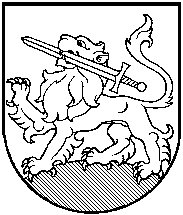 RIETAVO SAVIVALDYBĖS TARYBASPRENDIMASDĖL RIETAVO SAVIVALDYBĖS TARYBOS 2015 M. BALANDŽIO 30 D. SPRENDIMO NR. T1-29 „DĖL LĖŠŲ SPORTO KLUBŲ IR TRENERIŲ PROJEKTAMS FINANSUOTI PASKIRSTYMO KOMISIJOS SUDARYMO“ PAKEITIMO2018 m. kovo 29 d. Nr. T1-RietavasVadovaudamasi Lietuvos Respublikos vietos savivaldos įstatymo 15 straipsnio 5 ir 6 dalimi ir 18 straipsnio 1 dalimi, Rietavo savivaldybės taryba n u s p r e n d ž i a:Pakeisti Rietavo savivaldybės tarybos 2015 m. balandžio 30 d. sprendimą Nr. T1-29 „Dėl lėšų sporto klubų ir trenerių projektams finansuoti paskirstymo komisijos sudarymo“: vietoje „Povilas Batavičius – Rietavo savivaldybės tarybos narys“ įrašyti „Irena Bagdonienė – Rietavo savivaldybės tarybos narė;“ vietoje „Mantas Vaičekauskas – Rietavo savivaldybės Švietimo kultūros ir sporto skyriaus vedėjo pavaduotojas“ įrašyti „Jolanta Bertauskienė – Rietavo savivaldybės Švietimo kultūros ir sporto skyriaus vedėjo pavaduotoja;“            Sprendimas gali būti skundžiamas ikiteismine tvarka Lietuvos administracinių ginčų komisijos Klaipėdos apygardos skyriui (H. Manto g. 37, Klaipėda) arba Lietuvos Respublikos administracinių bylų teisenos įstatymo nustatyta tvarka Regionų apygardos administracinio teismo Klaipėdos rūmams (Galinio Pylimo g. 9, Klaipėda) per vieną mėnesį nuo šio sprendimo paskelbimo ar įteikimo suinteresuotai šaliai dienos.Savivaldybės meras						RIETAVO SAVIVALDYBĖS ADMINISTRACIJOSŠVIETIMO, KULTŪROS IR SPORTO SKYRIUSAIŠKINAMASIS RAŠTAS PRIE SPRENDIMO ,,DĖL RIETAVO SAVIVALDYBĖS TARYBOS 2015 M. BALANDŽIO 30 D. SPRENDIMO NR. T1-29 „DĖL LĖŠŲ SPORTO KLUBŲ IR TRENERIŲ PROJEKTAMS FINANSUOTI PASKIRSTYMO KOMISIJOS SUDARYMO“ PAKEITIMO“PROJEKTO2018-03-15Sprendimo projekto esmė.           Projektu siūloma pakeisti lėšų sporto klubų ir trenerių projektams finansuoti paskirstymo komisijos sudėtį, vietoje „Povilas Batavičius – Rietavo savivaldybės tarybos narys“ įrašyti „Irena Bagdonienė – Rietavo savivaldybės tarybos narė;“ vietoje „Mantas Vaičekauskas – Rietavo savivaldybės Švietimo kultūros ir sporto skyriaus vedėjo pavaduotojas“ įrašyti „Jolanta Bertauskienė – Rietavo savivaldybės Švietimo kultūros ir sporto skyriaus vedėjo pavaduotoja;“           	2. Kuo vadovaujantis parengtas sprendimo projektas.            Sprendimo projektas parengtas vadovaujantis Lietuvos Respublikos vietos savivaldos įstatymo 15 straipsnio 5 ir 6 dalimi ir 18 straipsnio 1 dalimi.  Tikslai ir uždaviniai.Sprendimo projekto tikslas – pakeisti lėšų sporto klubų ir trenerių projektams finansuoti paskirstymo komisijos sudėtįLaukiami rezultatai.Vykdomi Lietuvos Respublikos teisės aktai.  Kas inicijavo sprendimo  projekto rengimą.Sprendimo projekto rengimą inicijavo Rietavo savivaldybės administracijos Švietimo, kultūros ir sporto skyrius.Sprendimo projekto rengimo metu gauti specialistų vertinimai.Neigiamų specialistų vertinimų kol kas negauta.Galimos teigiamos ar neigiamos sprendimo priėmimo pasekmės.Neigiamų pasekmių nenumatyta.Lėšų poreikis sprendimo įgyvendinimui.  Sprendimui įgyvendinti biudžeto lėšų nereikės. 9. Antikorupcinis vertinimas nereikalingas. Švietimo, kultūros ir sporto skyriaus vedėjo pavaduotojas                      Mantas Vaičekauskas